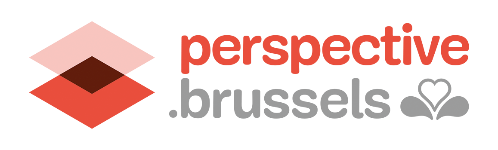 EVALUATIEFORMULIERProgramma Preventie Schoolverzuim (PPS) – 2019-2020A/ IdentificatiegegevensHet is noodzakelijk dat de evaluatie wordt georganiseerd met de betrokken partners: Directie, pedagogisch team, leerlingen, verenigingen, tussenkomende partij(en), ouders, eventuele federaties, opdat de evaluatie zou toelaten een balans op te stellen, vaststellingen te doen en andere eventuele nuttige perspectieven te bepalen voor de in overweging te nemen positieve correcties.1. Titel van het project: 2. Projectdrager: enkel in te vullen in geval van wijziging3. Projectpartners (in voorkomend geval): enkel in te vullen in geval van wijziging van partnerschapPartnerschap 1:Partnerschap 2:4. Wijziging van partnerschap: toelichting5. Gegevens over de schoolinstelling: 6. Gegevens betreffende het project: doelgroep.B/ Beschrijving van de gevoerde acties 1. Beschrijving van de activiteiten & planningLijst of tabel met de vermelding van alle uitgevoerde acties.2. Aanpassing van de activiteiten & planning2.1 Is het u gelukt de planning en de in het formulier van kandidaatstelling voorgestelde activiteiten te respecteren (van 1/9/2019 tot en met 15/3/2020)?Indien niet, voorstelling van de elementen die een verklaring bieden voor de vertragingen die zijn opgetreden (voorzienbaar, vermijdbaar?), de gewijzigde activiteiten en gevolg van deze vertragingen/wijzigingen.Specifieke situatie door de COVID-crisis 2.2 Prestaties die plaatsvinden tussen 15/3 en 30/6 op basis van een project dat werd aangepast aan de COVID-maatregelen (explicaties):2.3 Prestaties voorzien in het project dat werd goedgekeurd door het BHG en die niet worden gerealiseerd tussen 15/3 en 30/6, die niet kunnen worden uitgesteld en niet kunnen worden geannuleerd gebaseerd op een engagement dat werd genomen voor de crisis (explicaties): 2.4 Prestaties die zijn uitgesteld na 30/6 op basis van een project aangepast aan de COVID-maatregelen (explicaties). De bewijsstukken zullen worden geleverd aan Perspective in 2021.C/ Indicatoren en doelstellingen1. Projectindicatoren Beschrijving van de specifieke indicatoren van uw project Werden de indicatoren bereikt? Beschrijf in welke mate de indicatoren (vermeld in punt 1.1.) werden bereikt/verwezenlijkt. Of, desgevallend, waarom ze niet werden bereikt/verwezenlijkt.Doelstellingen van het project Beschrijving van de doelstellingen in het kader waarvan uw project is opgenomen:Werden de doelstellingen bereikt? Beschrijf in welke mate de doelstellingen (vermeld in punt 2.1.) werden bereikt/verwezenlijkt. Of, desgevallend, waarom ze niet werden bereikt/verwezenlijkt.D/ Conclusie en vooruitzichten  Welke concrete mogelijkheden voor verlenging ziet u voor 2019-2020? (voorziene evoluties, op te lossen problemen, risico's …)GemeenteDossierreferentie (belangrijk!)Bedrag van de toegekende subsidie Naam van de schoolinstellingAdresPostcode GemeenteNaam en voornaam van de directieVaste telefoonMobiele telefoonE-mailNaam en voornaam van de persoon belast met de coördinatie of de follow-up van het PPS-projectVaste telefoonMobiele telefoonE-mailFunctie (bijv. directeur, leerkracht, bemiddelaar, opvoeder)Wijziging van partnerschapVolledige naam van de organisatieRechtsvormAdresWettelijke vertegenwoordiger + titelVaste telefoonMobiele telefoonE-mailWijziging van partnerschapVolledige naam van de organisatieRechtsvormAdresWettelijke vertegenwoordiger + titelVaste telefoonMobiele telefoonE-mailAantal leerlingen - schooljaar 2019-2020Aantal vrouwelijke leerlingen - schooljaar 2019-2020Aantal leerlingen in situatie van schooluitval - schooljaar 2019-2020:9 dagen halve dagen onwettige afwezigheid (Franstalig lager onderwijs)10 halve dagen onwettige afwezigheid (Franstalig secundair onderwijs)Aantal leerlingen met ten minste één jaar schoolachterstand - schooljaar 2019-2020.Aantal leerlingen dat deelnam aan het project 2019-2020Aantal vrouwelijke leerlingen dat deelnam aan het project 2019-2020Fase/activiteit september 2018 tot juni 2019Beschrijving en opmerkingenBeginEindeFrequentieVoorbereidingsfaseBv.: partnerschapsvergaderingUitwisselingen over de organisatie van het project09/201911/2019…Begin van de activiteiten…Doelstelling 1. Het maatschappelijk weefsel in de wijk versterkenDoelstelling 2. Zorgen voor een vlottere overgang op cruciale momenten in het schooltrajectDoelstelling 3: De psychosociale betrokkenheid van kinderen en jongeren vergrotenDoelstelling 4: De pedagogische betrokkenheid van kinderen en jongeren bevorderenDoelstelling 5: De relaties tussen leerling, gezin en school herstellen